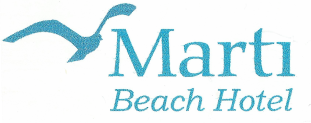 FACT FINDER SUMMER 2015  Handicapped room               1                                              Twın bedSWIMMING POOLNo swimming pool on Hotel ground available.FACT FINDER SUMMER 2015The Hotel dares all rights to make changes at the information above, regarding weather and seasonal conditionsFACT FINDER SUMMER 2015GENERAL INFORMATIONGENERAL INFORMATIONLOCATION AND DISTANCESLOCATION AND DISTANCESHotelMartı Beach HotelDistance to Airport70 km70 kmCategory4 Star HotelTransfer period60 minutes60 minutesMarketing Category4 Star HotelDistance to City CentreKuşadası centre 2 kmKuşadası centre 2 kmBoard basisAll InclusiveClosest Shopping CentreKadınlar Denizi Kadınlar Denizi AddressKadınlar Denizi mah. Kadınlar Denizi cad.Deniz Tutum sokak No:7109400 Kusadası / AydınSight seeingEphesus   16 kmEphesus   16 kmKadınlar Denizi mah. Kadınlar Denizi cad.Deniz Tutum sokak No:7109400 Kusadası / AydınHouse of Virgin Mary  27 kmHouse of Virgin Mary  27 kmKadınlar Denizi mah. Kadınlar Denizi cad.Deniz Tutum sokak No:7109400 Kusadası / AydınŞirince village  27 kmŞirince village  27 kmKadınlar Denizi mah. Kadınlar Denizi cad.Deniz Tutum sokak No:7109400 Kusadası / AydınKuşadası National Park  33 kmKuşadası National Park  33 kmTelephone0090 256 614 36 50HospitalKuşadası Private Hospital 2 kmKuşadası Private Hospital 2 km0090 256 614 36 51Universal Hospital  2 kmUniversal Hospital  2 kmFax0090 256 614 47 00State Hospital 2 kmState Hospital 2 kmE-mailinfo@martibeachhotel.comTaxi250 m250 mWeb addresswww.martibeachhotel.comMini Bus50 m50 mYear built1980BeachAt the BeachAt the BeachLast renovation2014Area of Hotel6000 m2Open between1st of April – 31th of October Spoken LanguagesTurkish, English, German, FrenchCONTACT DETAILSSales & Marketingsales@martibeachhotel.comROOMSBed Capacity246Total of Rooms109Standart Rooms 93Twin bed or French bed / French bed + SofaTriple Rooms11French bed + 1 Single bed / 3x Single bedsFamily Rooms4French bed + 2 Single bedsSuite1French bedOTHER SERVICESCredit cards acceptedVisa card, Master cardPetsNot acceptedFOOD & BEVERAGEAll Inclusive10.00h – 23.00hDrinks – includedAll local alcoholic & non-alcoholic drinksDrinks – extraAll import drinks, fresh fruit juices, Turkish Coffee, Energy drinksBreakfast07.00h – 10.00h Open buffet / Main restaurantLunch12.30h – 14.00hOpen buffet / Main restaurantSnack service14.00h – 16.00hSnack barCoffee time17.00h – 18.00h Snack barDinner19.30h – 21.30hOpen buffet / Main restaurantMain bar10.00h – 23.00h Covered deckBeach Club (Disco)10.00h – 23.00h Beach Club deck ( “All Inclusive” board basis drinks are free of charge)Restaurant barDuring meal timesIndoor Restaurant200 pax capacity Non-smoking areaOutdoor Restaurant100 pax capacity Snack Restaurant100 pax capacityROOM FACILITIESSTANDART ROOMSFAMİLY ROOMSTRIPL ROOMSSUITEHairdryerSafeboxCeramic floorCarpet floor----Laminated floor----TelephoneSat TVMini FridgeChairMini TableBaby cotUpon requestUpon requestUpon requestUpon requestBathtub / ShowerSplit air conditioning unitDisabled room---Sea viewLand viewBalconyVoltage220 V220 V220 V220 VRoom cleaningDailyDailyDailyDailyTowel change3 x week3 x week3 x week3 x weekBed linen change3 x week3 x week3 x week3 x weekNumber of WC-Bathroom1111SERVICES & ACTIVITIESYESNOFREEWITH CHARGEDEPOSITTurkish Bath----Sauna----Fitness Centre---Beach Club (Disco)---Children play room---Day time animation----Night time animation---Beach Towels--Sun bed with mattress---Umbrella---Jet ski---Bananas---Speed boat---Parasailing----Safe box in room---Car rental---Late check-out (at availability)---Laundry----Dry cleaning---Doctor (on call)---Adventure sports---Money exchange----